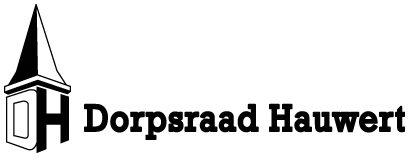 Secretariaat, Jan Kempenaar, Papenveer 20e-mail adres: jankempenaar@hotmail.comwebsite: www.dorphauwert.nlAgenda jaarvergadering dorpsraad Hauwert  21 maart 2018            Locatie Dorpshuis, aanvang: 20.00 uurAgendapunten: Opening / mededelingen / bestuurswisselingNotulen vergadering 24 januari 2018Jaarverslag Dorpsraad 2017Financieel jaarverslagVoortgang wegonderhoud HauwertHuisvesting jong / oud in HauwertAanpak schoolpleinPauzePresentatie postcode roosUitnodiging koffierondje dorpsraad Berichten van de leden RondvraagSluitingVergadering 2018: 6 juni26 september21 november*Presentatie postcoderoos, cooperatie die duurzame energie via zonnepanelen op grootschalige bedrijfsgebouwen wil opwekken en de opbrengst ten gunste van de deelnemers uitkeert.